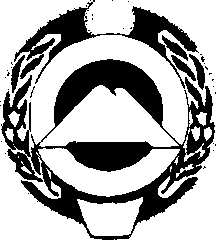 Российская ФедерацияКарачаево-Черкесская РеспубликаМинистерство сельского хозяйстваПРИКАЗг. Черкесск_________________                                                                           _________________О бесплатной юридической помощи, оказываемой в Министерстве сельского хозяйства Карачаево-Черкесской Республики            В соответствии с Федеральным законом от21.11.2011 №324-ФЗ          «О бесплатной юридической помощи в Российской Федерации», Распоряжением Главы Карачаево-Черкесской Республики от 16.04.2014 №59-Р «Об отдельных вопросах оказания органами исполнительной власти Карачаево-Черкесской Республики и республиканскими государственными органами бесплатной юридической помощи гражданам Российской Федерации»Приказываю:Отделу правовой, административной и организационной работы обеспечить информирование населения о порядке и условиях оказания бесплатной юридической помощи, согласно приложению 1;Назначить в качестве лиц, оказывающих бесплатную юридическую помощь:Айсандырова Назира Юсуфовича – и.о. начальника отдела правовой, административной и организационной работы, (ответственный за работу по оказанию бесплатной юридической помощи);Кульбекову Мадину Юнусовну  - заместителя начальника отдела правовой, административной и организационной работы; Узденова Владимира Азретовича – консультанта  отдела правовой, административной и организационной работы; Каракетову Фаризат Сеит-Умаровну – консультанта отдела контрольно-аналитической работы и прогнозирования в АПК; Байрамукову Альбину Озаровну – главного специалиста эксперта-юриста отдела правовой, административной и организационной работы; Байрамукова Рамазана Хасановича - консультанта отдела правовой, административной и организационной работы; Мамхягова Аслана Мухамедовича – ведущего специалиста эксперт отдела правовой, административной и организационной работы; Утвердить формы документов, используемых при организации оказания бесплатной юридической помощи, согласно приложениям 2-6;Контроль исполнения настоящего приказа оставляю за собой.Министр                                                              А. А-К. СеменовИсп. Байрамукова А. О. Приложение №1 к приказуМинистерства сельского хозяйстваКарачаево-Черкесской Республики№______от____________________Информация, размещаемая на информационном стендеи на официальном сайте Министерства сельского хозяйства Карачаево-Черкесской Республики  Информация, размещаемая на информационном стенде Министерства:Полное наименование: Министерство сельского хозяйства Карачаево-Черкесской РеспубликиПочтовый адрес: Карачаево-Черкесская Республика, г. Черкесск, ул. Кавказская, 19Официальный сайт : www.mcxkchr.ruЛица, оказывающие бесплатную юридическую помощь:Айсандыров Назир Юсуфович – и.о. начальника отдела правовой, административной и организационной работы; 25-36-79Кульбекова Мадина Юнусовна  - заместитель начальника отдела правовой, административной и организационной работы; 25-25-97Узденов Владимир Азретович – консультант отдела правовой, административной и организационной работы; 25-36-79Каракетова Фаризат Сеит-Умаровна – консультант отдела контрольно-аналитической работы и прогнозирования в АПК; 25-36-79Байрамукова Альбина Озаровна – главный специалист эксперт-юрист отдела правовой, административной и организационной работы; 25-36-79Байрамуков Рамазан Хасанович - консультант отдела правовой, административной и организационной работы; 25-35-71Мамхягов Аслан Мухамедович – ведущий специалист эксперт отдела правовой, административной и организационной работы; 25-36-79График работы Министерства сельского хозяйства – с понедельника по пятницу с 9.00 до 18.00 (перерыв с 13.00 до 14.00)Номера кабинетов, в которых оказывается юридическая помощь : 310, 312, 313Образец заявления об оказании бесплатной юридической помощиПеречень документов, необходимых для оказания бесплатной юридической помощи:- документ, удостоверяющий личность;- иные документы, которые необходимы в зависимости от характера обращенияИнформация, размещаемая на официальном сайте:Нормативно – правовая база, содержащая:Федеральный закон от 21.11.2011 №324-ФЗ «О бесплатной юридической помощи в Российской Федерации»;Закон Карачаево-Черкесской Республики от 15.11.2012 №79-РЗ «О некоторых вопросах оказания бесплатной юридической помощи в Карачаево-Черкесской Республике»Указ Глав Карачаево-Черкесской Республики от 05.06.2012 №95 «О некоторых вопросах реализации на территории Карачаево-Черкесской Республики Федерального закона от 21.11.20111 №324-ФЗ «О бесплатной юридической помощи в Российской Федерации  в области обеспечения граждан бесплатной юридической помощью»Приказ Министерства сельского хозяйства Карачаево-Черкесской Республики «О бесплатной юридической помощи»Общая информация, содержащаяся в пунктах 1-8 подраздела «Информация, размещаемая на информационном стенде Министерства» настоящего приложения.Информацию о результатах оказания бесплатной юридической помощи Министерством сельского хозяйства Карачаево-Черкесской Республики. Приложение №2 к приказуМинистерства сельского хозяйстваКарачаево-Черкесской Республики№______от____________________Журналучета граждан, обратившихся за оказанием бесплатной юридической помощив Министерство сельского хозяйства Карачаево-Черкесской РеспубликиПриложение №3 к приказуМинистерства сельского хозяйстваКарачаево-Черкесской Республики№______от____________________Заявление об оказании бесплатной юридической помощи                                                                  В Министерство сельского хозяйства                                                                Карачаево-Черкесской  Республики	От ____________________	_______________________                                                                                             (фамилия, имя, отчество гражданина)                                                                                                   проживающего (ей) по адресу:_____________________________________________________________________(наименование, серия, номер документа, удостоверяющего личность)________________________________________________________________________________(наименование органа, выдавшего документ)В соответствии с Федеральным законом от 21.11.2011 №342-ФЗ «О бесплатной юридической помощи в Российской Федерации», прошу оказать мне бесплатную юридическую помощь в виде «*»___________________________________________________________________________________________________________________________________________________________по вопросу __________________________________________________________________________________________________________________________Представляю ______________________________________________________                                                     (наименование документа, требуемого для получения бесплатной юридической помощи)выдан__________________________________________________________________________________________________________                                                                                (наименование органа, выдавшего документ)______________(дата)      ___________________________ (подпись)В соответствии с Федеральным законом от 27.07.2006 №152-ФЗ «О персональных данных» даю согласие на обработку моих персональных данных, в случае, если в ходе оказания мне бесплатной, юридической помощи потребуется их обработка.______________(дата)    ___________________(подпись)«*» - указывается вид юридической помощи (консультация по правовым вопросам в устной или письменной форме; составление заявления, жалобы, ходатайства, другого документа правового характера; представление интересов гражданина в гражданском судопроизводстве, исполнительном производстве по гражданскому делу, в органе местного самоуправления, общественном объединений, иной организации)Приложение №4 к приказуМинистерства сельского хозяйстваКарачаево-Черкесской Республики№______от____________________КарточкаУстного обращения за оказанием бесплатной юридической помощи вМинистерство сельского хозяйства Карачаево-Черкесской РеспубликиНомер обращения____________________________________________________________________________________________                                                              (Ф. И. О. и должность лица, оказавшего бесплатную юридическую помощь)____________________________________________________________________________________________________________________Дата и время обращения_____________________________________________Ф.И.О. заявителя____________________________________________________Домашний адрес заявителя___________________________________________Категория заявителя_________________________________________________Краткое содержание вопроса _______________________________________________________________________________________________________________________________________________________________________________________________________________________________________________Согласен на получение ответа в устной форме _______________(подпись)Краткое содержание ответа ________________________________________________________________________________________________________________________________________________________________________________________________________________________________________________«___»___________(дата) _______________________________(подпись заявителя)__________________________(подпись должностного лица, оказавшего бесплатную юридическую помощь)Приложение №5 к приказуМинистерства сельского хозяйстваКарачаево-Черкесской Республики№______от____________________Уведомление______________________________________________________________________________________________________                                                                                                                                    (Ф.И.О. и адрес заявителя)Настоящим уведомляем Вас, что в соответствии с частью 5 статьи 10 Закона Карачаево-Черкесской Республики от 15.11.2012 №79-РЗ «О некоторых вопросах оказания бесплатной юридической помощи в Карачаево-Черкесской Республике» принято решение об оказании Вам (отказе в оказании) бесплатной юридической помощи*.Министр                    _________________                              А. А-К. Семенов*В случае принятия решения об отказе в оказании бесплатной юридической помощи в уведомлении должны содержаться конкретные основания отказа со ссылками на нормативно-правовые акты.Приложение №6 к приказуМинистерства сельского хозяйстваКарачаево-Черкесской Республики№______от____________________КОРЕШОК УВЕДОМЛЕНИЕ(ВЫДАЕТСЯ ГРАЖДАНИНУ, ОБРАТИВШЕМУСЯ С ЗАЯВЛЕНИЕМ ОБ ОКАЗАНИИ БЕСПЛАТНОЙ ЮРИДИЧЕСКОЙ ПОМОЩИ)о принятии заявления об оказании бесплатной юридической помощи и получении согласия гражданина на обработку его персональных данных«____»____________20   года Министерством сельского хозяйства Карачаево-Черкесской Республики принято заявление гр._______________________________________________________________об оказании бесплатной юридической помощи и получено его согласие на обработку персональных данных в случае, если в ходе оказания бесплатной юридической помощи потребуется их обработка.Перечень документов, представленных гражданином для оказания бесплатной юридической помощи:1._________________________________________________________2._________________________________________________________3.______________________________________________________________________________________(должность лица, принявшего заявление)___________________________________________________( подпись)___________________________________________________(Ф.И.О. должностного лица) Лист ознакомленияС приказом «О бесплатной юридической помощи, оказываемой в Министерстве сельского хозяйства Карачаево-Черкесской Республики» ознакомлены:Айсандыров Н. Ю. _____________________Кульбекова М. Ю.  _____________________Узденов В. А.          _____________________Каракетова Ф. С-У. _____________________Байрамукова А. О.  _____________________Байрамуков Р. Х.     _____________________Мамхягов А. М.       _____________________№/дата приема заявления об оказании бесплатной юридической помощиФИО заявителяДомашний адрес, контактный телефон, категорияВид обращенияКраткое содержание обращения№/дата поручения (решения об оказании бесплатной юридической помощи)ФИО специалиста.. оказывающего бесплатную юридическую помощьРезультат рассмотрения заявления (письменно или устно)Дата исполнения поручения